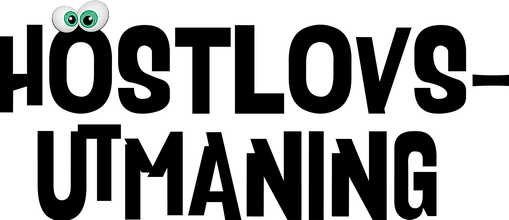 1. Be någon att läsa för dig.Vem läste för dig? Vad tyckte du om det?2. Läs en bok.Vilken bok har du läst? Vad tyckte du om den?3. Läs högt för någon.Vem har du läst för? Vad tyckte han/hon?4. Se en film på ett annat språk med svensk text.Vilken film såg du? På vilket språk var den? Vad tyckte du om den?5. Läs en tidningsartikel.Vad handlade artikeln om? I vilken tidning hittade du den?6. Läs ett recept och laga/baka något.Vad lagade/bakade du? Blev det gott? Bjöd du någon på det?7. Läs på ett mjölkpaket.Vad läst du om? Lärde du dig något?8. Läs en serietidning.Vilken serietidning läste du? Vad tyckte du om den?Eftersom detta är en utmaning med belöning, vill vi att någon vuxen signerar och kommenterar vid samtliga uppgifter. 